Beanie Bonnet(Case : Carolina Buchting)  Matériel :Cercle vanille de 5 poucesCarton vanille : 5 1/8 X 1 ½½ cercle de DSP de 5 poucesCarton DSP : 5 1/8 x 7/8Ruban Attaches parisiennesPoinçon : bordure festonnéCouper le cercle vanille en deux et coller le DSP dessusFaire la bordure sur le carton vanille et coller DSP dessusColler rectangle sur le ½ cercle vanille le plus bas possible du côté droit du cercle-Ne coller pas les côtés-ce rectangle servira d’appui pour insérer la carte cadeauPrendre le ½ DSP et insérer à environ 1 /4 de pouce du bas de l’autre cercle-derrière le carton rectangle pour former un devant de carteDu côté gauche faire un trou et mettre l’attache parisienneNote : Ce ½ cercle DSP ne doit pas être collé, il doit se lever et se baisser facilementAttacher le ruban avec attache parisienne-faire attention pour ne pas percer le deuxième ½ cercle car le devant doit s’ouvrir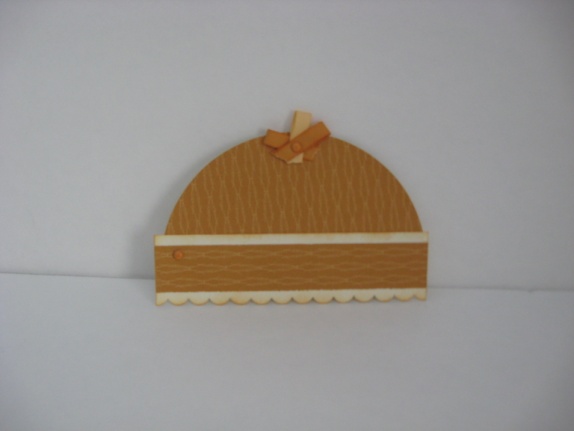 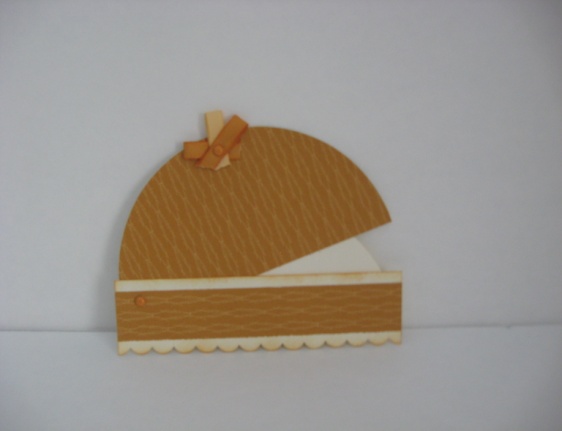 